SPRAWOZDANIE Z REALIZACJI ZADAŃ Z ZAKRESU WSPIERANIA RODZINY ZA ROK 2021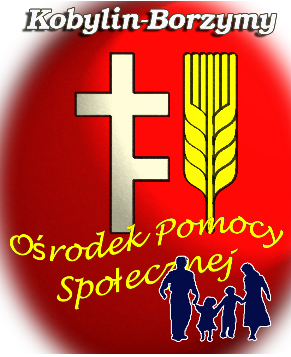 	kobylinb.naszops.plDo realizacji zadań gminy w zakresie wykonania ustawy o wspieraniu rodziny i systemie pieczy zastępczej upoważniony został  Ośrodek Pomocy Społecznej w Kobylinie-Borzymach.Zgodnie z art. 8 ustawy rodzinie przeżywającej trudności w wypełnianiu funkcji opiekuńczo-wychowawczych wójt zapewnia wsparcie, które polega w szczególności na:1) analizie sytuacji rodziny i środowiska rodzinnego oraz przyczyn kryzysu w rodzinie; 2) wzmocnieniu roli i funkcji rodziny;3) rozwijaniu umiejętności opiekuńczo-wychowawczych rodziny;4) podniesienia świadomości w zakresie planowania oraz funkcjonowania rodziny;5) pomocy w integracji rodziny; 6) przeciwdziałaniu marginalizacji i degradacji społecznej rodziny;7) dążeniu do reintegracji rodziny.Wspieranie rodziny jest prowadzone w formie: pracy z rodziną, pomocy w opiece i wychowaniu dziecka.Wspieranie rodziny jest prowadzone za jej zgodą i aktywnym udziałem, z uwzględnieniem zasobów własnych oraz źródeł wsparcia zewnętrznego. Poniżej przedstawione są działania jakie zostały zrealizowane w 2021 roku w odniesieniu do zadań własnych gminy wymienionych w art. 176 ustawy.I. Opracowanie i realizacja 3-letnich gminnych programów wspierania rodziny. Uchwałą Rady Gminy w Kobylinie-Borzymach z dnia 28 grudnia 2021 r. przyjęty został Gminny Program Wspierania Rodziny na lata 2021 – 2023. II. Tworzenie możliwości podnoszenia kwalifikacji przez asystentów rodziny.W okresie od 01.01.2021 do 31.12.2021 r. Ośrodek nie zatrudniał  asystenta rodziny. Brak wniosku od pracownika socjalnegoIII. Tworzenie oraz rozwój systemu opieki nad dzieckiem, w tym placówek wsparcia dziennego, oraz praca z rodziną przeżywającą trudności w wypełnianiu funkcji opiekuńczo-wychowawczych przez: Zapewnienie rodzinie przeżywającej trudności wsparcia i pomocy asystenta rodziny oraz dostępu do specjalistycznego poradnictwa.W okresie od 1.01.2021- 31.12.2021 w  Ośrodku Pomocy Społecznej w Kobylinie-Borzymach zadania z zakresu wsparcia i pomocy rodzinie realizował pracownik socjalny.  Rodziny przeżywają trudności w wypełnianiu funkcji opiekuńczo-wychowawczych były objęte wsparciem pracownika socjalnego Ponadto powodami trudnej sytuacji życiowej rodzin wspieranych są: bezrobocie, alkoholizm.Zgodnie z Ustawą z dnia 09.06.2011 r. o wspieraniu rodziny i systemie pieczy zastępczej art.8 ust.3: "Wspieranie rodziny jest prowadzone za jej zgodą i aktywnym udziałem, z uwzględnieniem zasobów własnych oraz źródeł wsparcia zewnętrznego".W okresie od 01.01.2021 do 31.12.2021 roku prowadzono współpracę z dwiema rodzinami. b) Organizowanie szkoleń i tworzenie warunków do działania rodzin wspierających.W roku 2021 gmina nie realizowała w/w punktu z uwagi na brak zainteresowania taką formą pomocy.b)Prowadzenie placówek wsparcia dziennego oraz zapewnienie w nich miejsc dla dzieci. W gminie funkcjonuje świetlica szkolna, która wspomaga i uzupełnia pracę szkoły we wszystkich jej zakresach : opieki, oddziaływania wychowawczego oraz poczynań dydaktycznych. W gminie funkcjonuje także Biblioteka Publiczna Gminy Kobylin-Borzymy. Biblioteka organizuje liczne spotkania, konkursy, zajęcia zapewniające kreatywne spędzanie czasu wolnego. IV. Finansowanie:a) kosztów związanych z udzieleniem pomocy, o której mowa w art. 29 ust. 2 (np. związanych z pomocą w prowadzeniu gospodarstwa domowego), ponoszonych przez rodziny wspierające. W okresie 01.01.2021 – 31.12.2021 nie poniesiono takich kosztów, ponieważ rodziny nie zostały objęte pomocą rodziny wspierającej.V. Współfinansowanie pobytu dziecka w rodzinie zastępczej, rodzinnym domu dziecka, placówce opiekuńczo -wychowawczej, regionalnej placówce opiekuńczo-terapeutycznej lub interwencyjnym ośrodku adopcyjnym.W okresie 01.01.2021 – 31.12.2021  1 dziecko przebywało w placówce opiekuńczo-wychowawczej.Poniesiony koszt pobytu dziecka  w/w okresie wyniósł 6 382,00 zł.VI. Sporządzanie sprawozdań rzeczowo-finansowych z zakresu wspierania rodziny oraz przekazywanie ich właściwemu wojewodzie, w wersji elektronicznej, z zastosowanie systemu teleinformatycznego, o którym mowa w art. 187 ust. 3 (systemy te stanowią integralną część systemów stosowanych do realizacji świadczeń rodzinnych).OPS realizuje powyższe zadanie. VII. Prowadzenie monitoringu sytuacji dziecka z rodziny zagrożonej kryzysem lub przeżywającej trudności w wypełnianiu funkcji opiekuńczo-wychowawczej, zamieszkałego na terenie gminy.Na bieżąco prowadzony jest monitoring sytuacji dzieci w rodzinach objętych pomocą OPS. Zadanie to jest realizowane zarówno przez  pracowników socjalnych Ośrodka Pomocy Społecznej. Prowadzona jest współpraca ze szkołami oraz innymi instytucjami zajmującymi się sprawami rodziny. W przypadku stwierdzenia zagrożenia lub bardzo niepokojącej sytuacji w rodzinie – natychmiast o takiej okoliczności informujemy Sąd Rejonowy.V. POTRZEBY ZWIĄZANE Z REALIZACJĄ ZADAŃ WYKONYWANYCH Z ZAKRESU WSPIERANIA RODZINYPodnoszenie kwalifikacji pracowników zajmujących się pracą z rodziną  poprzez udział w szkoleniach i innych formach  kształcenia.Dalsze prowadzenie przez placówki oświatowe, instytucje kultury działań ukierunkowanych na promowanie rodziny, propagowanie idei wspólnego spędzania wolnego czasu, inwestowanie w rozwój potencjałów i zainteresowań dzieci i młodzieży.Zapewnienie środków na współfinansowanie pobytu dzieci w rodzinach zastępczych,placówkach opiekuńczo-wychowawczych.Realizacja ustawy o wspieraniu kobiet w ciąży i rodzin „Za życiem” w związku           z urodzeniem dziecka z ciężką chorobą i niepełnosprawnością.